


471 New Market Blvd.                           Boone, NC  28607                               828-264-6090

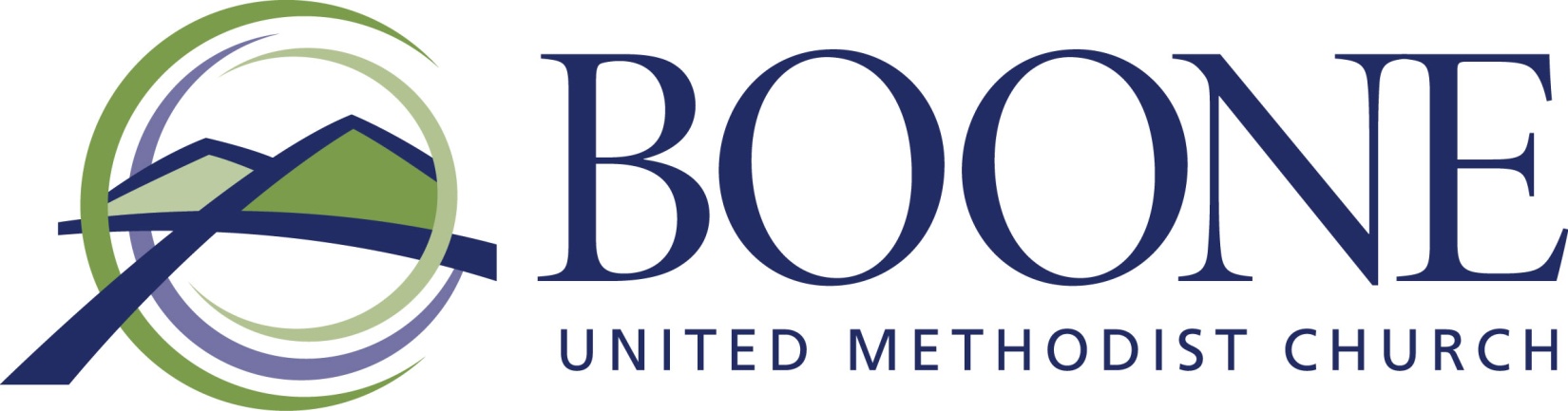 Information Neededat theEnd of My Life_____________________________________Name	Letter from Your Pastor &/or Director of Congregational Care Regarding Planning in advance as a gift to your family or whatever desired.        My Emergency Contact Information for My Church       _____________    ______________    _______________                       My Last Name			 First Name		Middle NameHome Address: ____________________________________________________________________Second Home Address: ______________________________________________________________Date of Birth _______________   Social Security Number ______________________Please list the people you would like to be notified in case of emergency, including a local contact.Name & Relationship  ______________________________________________________________________________________________________________________________________________    Street Address				City                       State		           Zip CodeTelephone (____) ______________; Day time Phone # (____) ___________________________Name & Relationship: ________________________________________________________________________________________________________________________________________________    Street Address                                                 City                        State                      Zip CodeTelephone (____) ______________; Day time Phone # (____) _____________Primary Physician _____________________; ___________________: _______________________________			Name				Town/State			TelephoneAny Known Allergies, Please list: _____________________________________________________________Medical/Health Power of Attorney: __________________________; _________________________________						Name				TelephoneMy Living Will or Natural Death document is located: ______________________________________________								Person, Primary Doctor or Hospital______________________________________   ______________________________	Address	PhoneMy General Power of Attorney:________________________________________________ 		                                        Name                                         Telephone		Optional Medical Questions Please list any medications of which you feel we should be aware in case of emergency: ______________________________________________________________________________________________Please list any medical/mobility/mental health concerns of which you feel we should be aware: __________________________________________________________________________________________________________________________________________________________________In case of Emergency who should be contacted to provide pet care, etc?Name: ______________________________; Telephone #: ________________________________Organ/Body Donation:  Contact________________________ at ____________________________**Please complete only information that you feel comfortable sharing.  Know that you may trust Boone UMC to only use this information, if you became unable to speak, were at our facility, a church function, or were at a hospital or medical facility, and there was no one with information regarding you.			                                     Please share a copy with your Church Staff My Funeral or Memorial Service ThoughtsTo assist my Pastor and Family in developing a Worship Service for my Funeral or Memorial Service______________________________________________________   _________________________      	         Print Full Name									Date of BirthMinister in Charge:  ( ) Current Boone United Methodist Church Pastor(s); __________________________________&/or Assisting Minister: _________________________________				                                          Name/ Town/State Address &Telephone NumberLocation of Service:  ( ) Boone UMC Sanctuary; ( ) _____________ Boone UMC Chapel; or	( ) _________________Church at ________________________________________; or		Name					Address/ Contact Pastor/Telephone Number	( ) _________________ Funeral Home Chapel ___________________________________								        Address/ Contact Person/Telephone Number, if not localType of Service:  ( ) Funeral (body present); ( ) Open casket; ( ) Closed Casket        ( ) Memorial Service ( ) Urn present ( ) Graveside Only	    Burial or Disposition of Ashes:  Cemetery ____________________________________								                Address/ Contact Person/ Number		Pre-planned Lot # ________; Vault __________; Columbarium _______________		Scattering of Ashes Only at ___________________________________________Location/AddressFavorite Bible Passages: _________________________________________________Music/ Musician Desired:  ( ) Selections made by Pastor & Church Musicians;	( ) Or My Favorite Hymns/Gospel songs/Worship Choruses: _______________________;	___________________________;  ___________________________________________	( ) Or Guest Soloist or Music Group: __________________________________________							                   Name/ Telephone Number	     Song(s) Requested: ____________________________________________________Brief Life Stories/Eulogy Desired: ( ) Yes; ( ) No. By ( ) Pastor:____________________   Or () Family Member _________________________		Photo Desired: ( ) Yes ( ) No  If Yes: ____________________________________								Description & location of potential photoVisitation Desired:  ( ) Yes; ( ) No.    If yes, Location:  ( ) Funeral Home   ( ) Church     	 Time ( ) Before Service of Worship; ( ) After Service of Worship; ( ) Previous day/eveningChurch Provided Meal:  ( ) Accept; ( ) Decline.  Location: ( ) At Home ( ) At Church  	Estimated Number of Family & Out of Town Family/Guest _________. ( ) Before Service, or ( ) AfterMemorials/Donations may be made to ( ) My Church; ( ) Columbarium Fund___________	Or to ____________________________________________________________________					Name/Agency/ Mailing AddressComments: _____________________________________________________________________________________________________________________________________________________________________________________________________________________________________________________________________________________________________________**Please share a copy with your Church Staff Obituary & Funeral Home InformationFull Legal Name _____________________________; Date of Birth ___________________Residence __________________________________ County _______________________Birthplace:  City ______________________________   State ________________________Father’s Name ____________________________________________________________Mother’s Full Maiden Name __________________________________________________Social Security Number __________________________   Sex ______________________Single________ Married ____________ Widowed __________ Divorced ______________Husband or Wife of _________________________________________________________Occupation ___________________________ Education ___________________________Children & Spouse _______________________________of ________________________Children & Spouse _______________________________ of _______________________Children & Spouse_______________________________ of ________________________Children _______________________________________ of ________________________Number of Grandchildren ______Great Grandchildren _____     Use back of page for additional children. Church Affiliation ___________________________________________________________General Information: Clubs, Member of Lodge, Associations, etc. ______________________________________________________________________________________________Military Record:  Name of War ______________________ Serial Number ______________Date of Induction ___________________ Date of Discharge ________________________Rank ________________________ Branch of Service _____________________________Location of Discharge Papers _________________________________________________				Funeral ArrangementsFuneral Home _________________________________ Phone _____________________Place of Service ( ) Funeral Chapel; ( ) Church ___________________________________Minister in Charge _____________________________ Phone ______________________Assisting Minister ______________________________ Phone ______________________Musician _____________________________________ Phone ______________________ Family to Receive Friends ( ) Yes ( ) No; Location_________________________________Casket Open during Visitation ( ) Open; ( ) Closed 				Interment/Cremation RequestCemetery/Columbarium_____________________________ City & State ________________Have Family Lot, or Paid Lot #, or Columbarium space # at ___________________________Cremation Following Services ______ Immediate Cremation with Memorial Service ________    	Immediate Cremation with no Services _______ (North Carolina law requires a 24 hour delay) Disposition of Ashes _________________________________________________________							Where/City/State				Miscellaneous Newspaper(s) for Obituary ________________________________ City & State ___________Contribution/Memorials Request ________________________ Address _________________Person in Charge of Final Arrangements:  ____________________ Relation ___________Address _____________________________________ Phone ________________________ 					         ** Please Share Copy with Funeral Home & Your ChurchMy Insurance PoliciesI have _____# Life Insurance Policies or         ____ I have no life insurance.*Value may be less than face value if any policy loans outstanding or cash surrender earning componentMedical, Dental, & Disability Insurance PoliciesHomeowner’s/Renter’s Insurance PoliciesAuto Insurance PoliciesPersonal Liability & Umbrella Insurance Policies*Form Copied from “Peace of Mind” http://www.bragg.army.mil/directorates/osja/legal.assistance/documents/my						Boone UMC logoPlan ahead to continue giving to Boone UMC, or other ministries from your estate….  Estate CommitteeEndowment Fund CommitteeColumbarium 	Letter to the congregation That will be relevant in long range planning & even if the death occurs 25 years from recording of desires						My Money MattersYour agent or executor may need to contact each source about these. •    FINANCIAL INSTITUTIONS (BANK, CREDIT UNION): INVESTMENTSRETIREMENT/IRAs/THRIFT SAVINGS PLANVEHICLES  (AUTO, MOTORCYCLE,RV,BOAT,OTHER)Driver’s License Number: _____________________________________ State: __________________________        CREDIT CARD(S)                                                                                             LOANS//DEBTS*Form adapted from “Peace of Mind” http://www.bragg.army.mil/directorates/osja/legal.assistance/documents/myMy Utilities/Services/Service PersonsMy home well is located _________ feet/yards from the __________________________Corner of our home, near __________________________________________________My home sewer drain line is located ___________ feet/yards from the _______________corner of our home, near __________________________________________________The roof was installed _____________________ year, by ________________________The gas line runs _______________ feet from ____________________ and enters our home at _______________________________________________________________The electric lines are buried ____________ and run____________________________ ______________________________________________________________________The cable lines are buried ____________ and run______________________________ ______________________________________________________________________Other Property or utility lines_______________________________________________ __________________________________________________________________________________________________________________________________________________________________________________________________________________My Document Locations              	  Document	                                                                Locations: fireproof box, bank lock box,  													file cabinet, and computer*Form Copied from “Peace of Mind” http://www.bragg.army.mil/directorates/osja/legal.assistance/documents/my  		   My Websites & Social Media 					Additional Information_______________________________________________________________________________________________________________________________________________________________________________________________________________________________________________________________________________________________________________________________________________________________________________________________________________________________________________________________________________________________________________________________________________________________________________________________________________________________________________________________________________________________________________________________________________________________________________________________________________________________________________________________________________________________________________________________________________________________________________________________________________________________________________________________________________________________________________________________________________________________________________________________________________________________________________________________________________________________________________________________________________________________________________________________________________________________________________________________________________________________________________________________________________________________________________________________________________________________________________________________________________________________________________________________________________________________________________________________________________________________________________________________________________________________________________________________________________________________________________________________________________________________________________________________________________________________________________________________________________________________________________________________________________________________________________________________________________________________________________________________________________________________________________________________________________________________________________________________________________________________________________________________________________________________________________________________________________________________________________________________________________________________________________________________________________________________________________________________________________________________________________________________________________________________________________________________________________________________________________________________________________________________________________________________________________________________________________________________________________________________________________________________________________________________________________________________________________________________________________________________________________________________________________________________________________________________________________________________________________________________________________________________________________________________________________________________________________________________________________________________________________________________________________________________________________________________________________________________________________________________________________________________________________________________________________________________________________________________________________________________________________________________________________________________________________________________________________________________________________________________________________________________________________________________________________________Company Name/AddressPolicy NumberPolicy Value*BeneficiariesPolicy LocationCompany Name/Address Policy NumberPolicy LocationCompany Name/Address Policy NumberPolicy LocationCompany Name/Address Policy NumberPolicy LocationCompany Name/Address Policy NumberPolicy LocationINSTITUTION NAME/ADDRESSACCOUNT #        OWNERSHIP NATURE/BENEFICIARIESSTATEMENT LOCATIONTYPEINSTITUTION NAME/ADDRESSACCOUNT #OWNERSHIP NATURE/BENEFICIARIESSTATEMENTLOCATIONTYPEINSTITUTION NAME/ADDRESSACCOUNT #OWNERSHIP NATURE/BENEFICIARIESSTATEMENTLOCATIONMAKEMODELYEARVEHCILE IDTITLE LOCATIONINSTITUTION NAME/ADDRESS/TELEPHONE #ACCOUNT #STATEMENT LOCATIONINSTITUTION NAME/ADDRESS/TELEPHONE #ACCOUNT #STATEMENT LOCATIONCOMPANY NAME/ADDRESS/ACCOUNTTELEPHONEREFUNDABLE DEPOSITTelephoneCell PhoneElectricGasWaterSewerGarbageSecurity SystemCable TVSatellite TVInternetNewspaperKeys:PlumberElectricianLandscapingPainterHeat /AirSocial Security card Military records Pay statements Birth certificate/adoption papers Marriage/divorce certificate Tax returns/records Church/Religious information/documents Address book Living will/advance medical directive/ health care power of attorney Durable Power of Attorney for Estate & BelongingsWill Letter of instruction Life insurance policy Security system information/password Automobile/car title, insurance Home deed, insurance policy Citizenship/Naturalization papers Passport Voter registration Investment list Asset/Personal Property List/Inventory Appraisal Publication subscriptions Owner’s manuals/warranties Memberships (e.g., book, record, tape) clubs Funeral arrangement documents Deed to burial property Deed(s) to rental real estate Computer password//name of fileFlash DriveBank Lock box keyKeysBusiness Website:____________________                                 User name            _______________________________                                           PasswordPersonal Website:__________________                                              User name               ______________________________            PasswordFace book: __________________________                                User name  ______________________________                                PasswordTwitter:___________________________                                 User name                            _______________________________                                         PasswordLap top _________________________________                                        User Name                                   ________________________________                                        Password         Email:___________________________                                       User Name                   ________________________________                                 PasswordCell Phone: ____________________________                                        User name                       _____________________________                                           PasswordEmail:___________________________                                       User Name                                   ________________________                                 PasswordI-Pad: _________________________________            _________________________________Email:___________________________                                User Name                ________________________________                                       PasswordOnline Banking: __________________________              ____________________________________Other:___________________________                                User Name                                 _________________________________                                       PasswordOther: ________________________________              ________________________________Other:___________________________                                User Name                                 _________________________________                                       PasswordOther: ________________________________              ________________________________Other:___________________________                                User Name                                 _________________________________                                       PasswordOther: ________________________________              ________________________________Other:___________________________                                User Name                                 _________________________________                                       Password